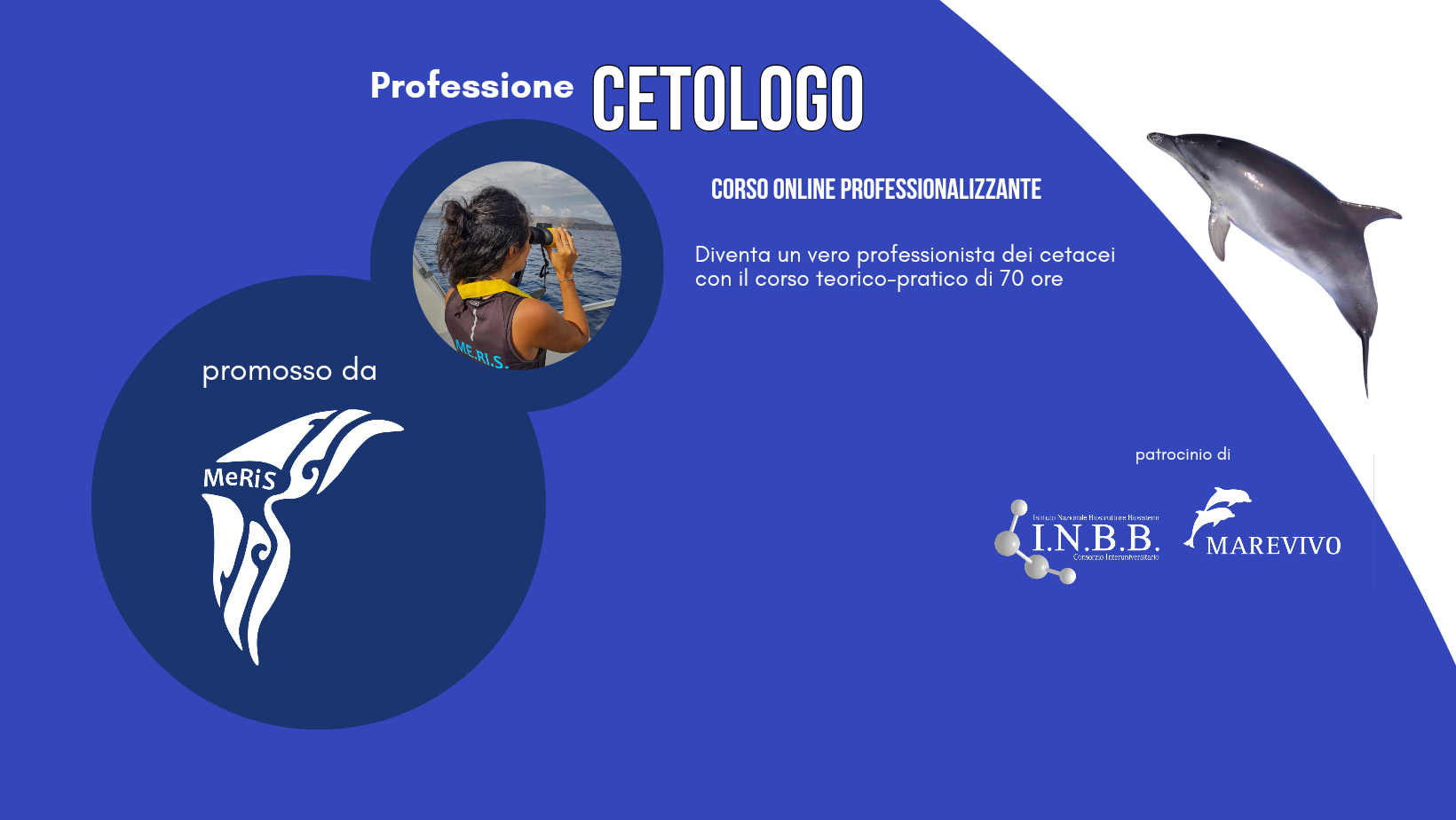 MODULO DI ISCRIZIONE AL CORSO“Professione Cetologo 2024”Io, sottoscritto/a (Nome e Cognome)Nato/a a                                         Il                                     Codice FiscaleVerso la somma di 350€ come anticipo del 50% a fronte dell’iscrizione al corso “Professione Cetologo” e mi impegno a saldare la quota, versando ulteriori 350€ ricevuta conferma di avvio del corso da parte di MeRiS - consulenze ambientali di Jessica Alessi prima dell’avvio del corso, consapevole che in caso di:- rinuncia da parte del/della sottoscritto/a non avrò diritto alla restituzione dell'anticipo,- mancato raggiungimento del numero minimo di 10 discenti la somma versata sarà interamente restituita.Percorso di studio:Descrizione su eventuali esperienze pregresse nel campo della cetologia:FIRMA__________________________N.B. il bonifico va effettuato a favore di:Jessica AlessiIBAN: IT56X3608105138237815137825Causale: pre iscrizione al corso “Professione Cetologo 2024”Il modulo va scaricato, compilato e firmato e trasmesso a meris.consulenzeambientali@gmail.com unitamente alla ricevuta del bonifico.